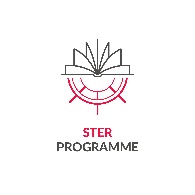 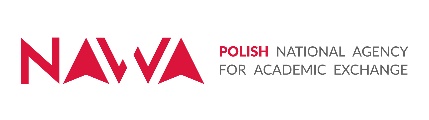 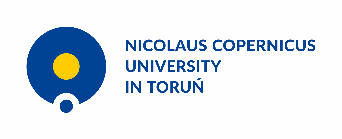 Appendix no.1 Scientific CV*Please note that the no. of pages in this application cannot exceed four A4 pages.……………………………………………………Date and Applicant’s signature:Name(s)SurnameAlbum numberPhone numberDisciplineDoctoral SchoolYear of studyThe subject of the doctoral dissertationName of the cooperating foreign UniversitySupervisor(s)Please provide a detailed description of your existing scientific careerPlease use Calibri 11 font	